Pracovný hárok – I.M triedaMagyar nyelv: 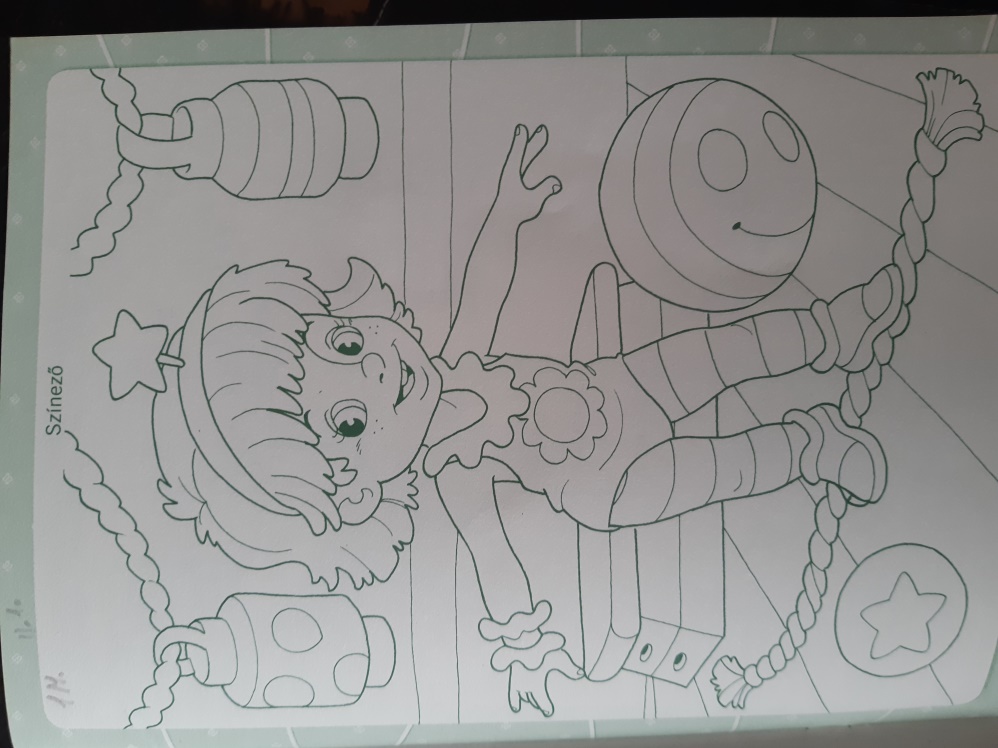 Matematika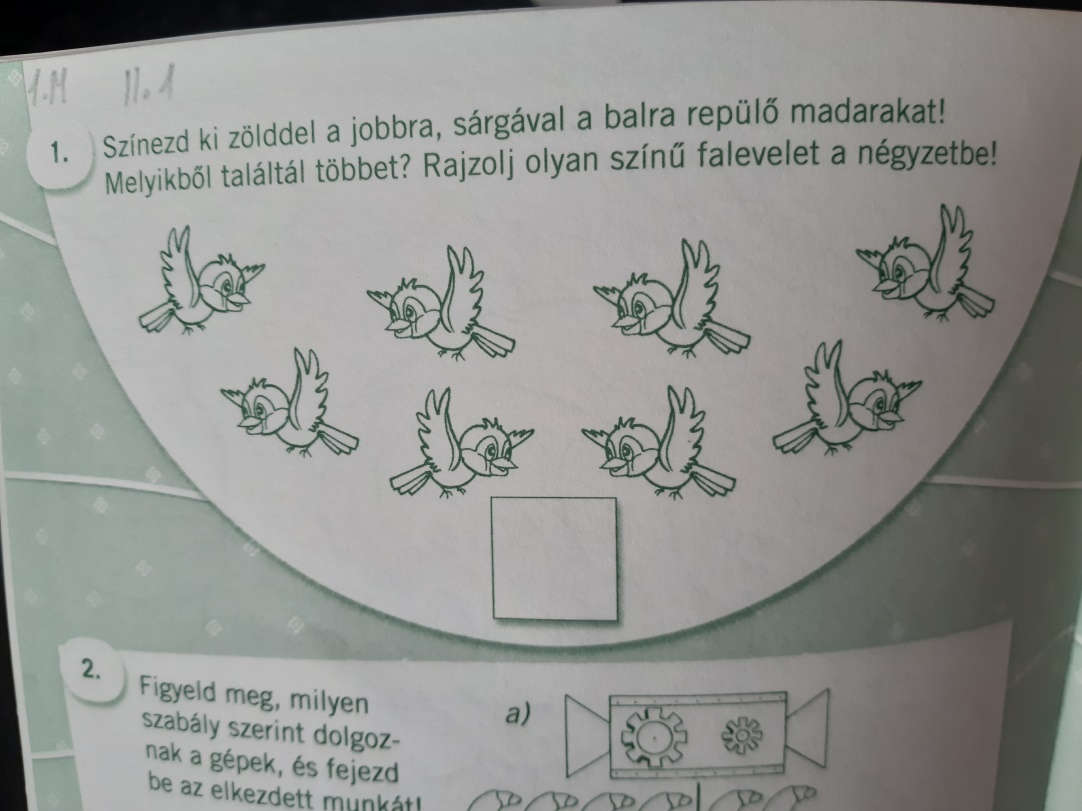 Slovenský jazyk:Tu je karnevál!!! Vyfarbi omalovánku!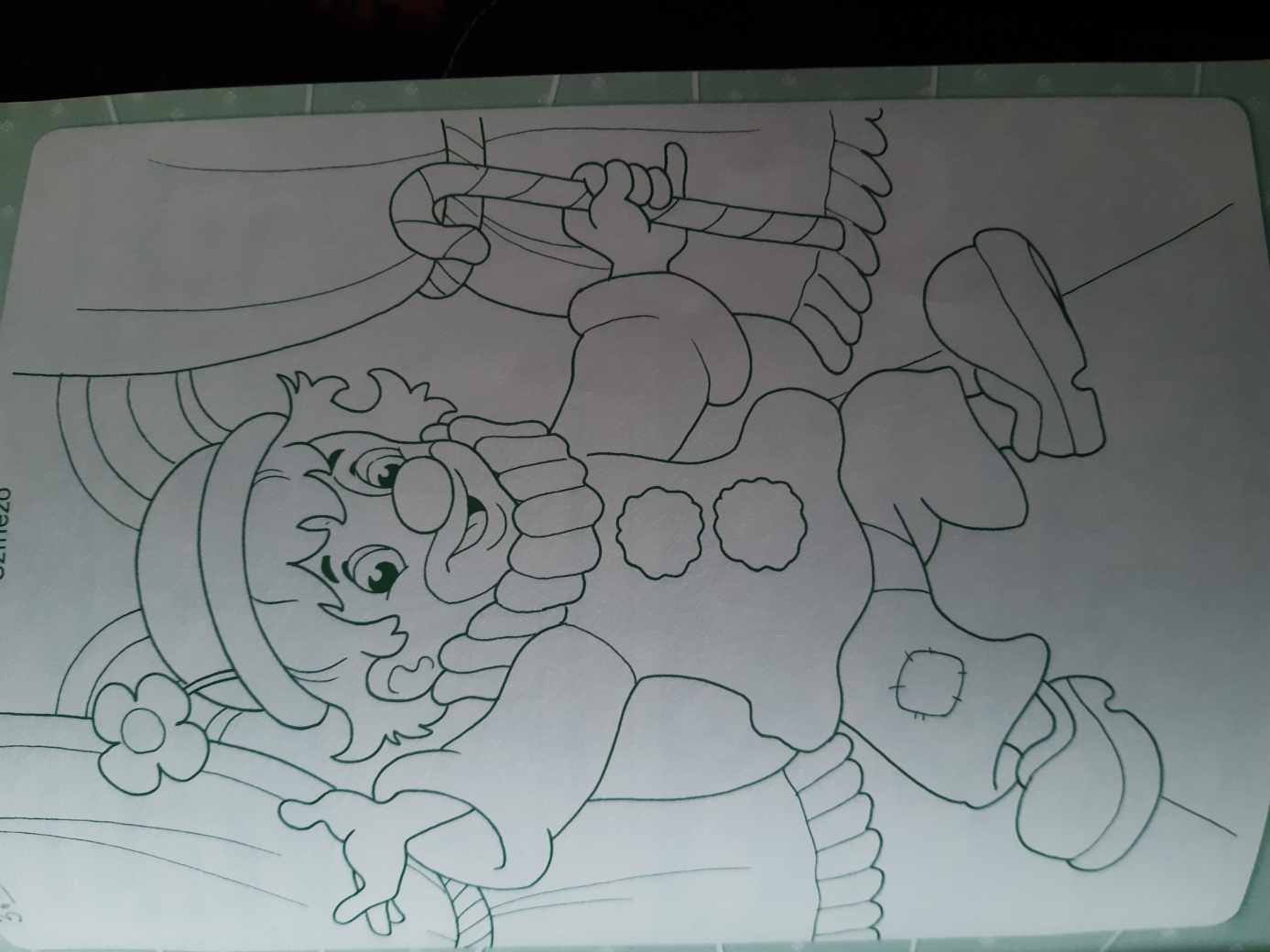 